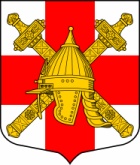 СОВЕТ ДЕПУТАТОВ МУНИЦИПАЛЬНОГО ОБРАЗОВАНИЯСИНЯВИНСКОЕ ГОРОДСКОЕ ПОСЕЛЕНИЕМУНИЦИПАЛЬНОГО ОБРАЗОВАНИЯ КИРОВСКИЙ МУНИЦИПАЛЬНЫЙ РАЙОН ЛЕНИНГРАДСКОЙ ОБЛАСТИР Е Ш Е Н И Еот 10 июля 2012 года № 22О принятии изменений и дополнений в Устав муниципального образования Синявинское городское поселениемуниципального образования Кировский муниципальный район Ленинградской областиВ соответствии с Федеральным законом от 21.07.2005 № 97-ФЗ «О государственной регистрации уставов муниципальных  образований», и ст.26, ст.53 Устава муниципального образования Синявинское городское поселение муниципального образования Кировский муниципальный район Ленинградской области, совет депутатов муниципального образования Синявинское городское поселение муниципального образования Кировский муниципальный район Ленинградской области решил:1. Принять изменения и дополнения в Устав муниципального образования Синявинское городское поселение муниципального образования Кировский муниципальный район Ленинградской области согласно приложению.2.  Зарегистрировать изменения и дополнения в Устав муниципального образования Синявинское городское поселение муниципального образования Кировский муниципальный район Ленинградской области в регистрирующем органе в установленном законом порядке. 3. Опубликовать изменения и дополнения в Устав муниципального образования Синявинское городское поселение муниципального образования Кировский муниципальный район Ленинградской области в газете «Ладога» после государственной регистрации в течение 7 дней со дня их поступления из территориального органа уполномоченного федерального органа исполнительной власти в сфере регистрации уставов муниципальных образований.4. Направить сведения об источнике и дате официального опубликования в регистрирующий орган в течение 10 дней. Глава муниципального образования                                                Ю.Л. ЕфимовРазослано: дело, прокуратура, администрация МО Синявинское городское поселение, ИД «Ладога»Приложениек решению совета депутатовМО Синявинское городское поселениеот 10 июля  2012 года № 22Изменения и дополнения в Устав муниципального образованияСинявинское городское поселение муниципального образования Кировский муниципальный район Ленинградской областиСтатью 1 изложить в следующей редакции:«Официальное наименование муниципального образования – Синявинское  городское поселение   Кировского  муниципального  района Ленинградской области в соответствии с законом Ленинградской области «Об установлении границ и наделении соответствующим статусом муниципального образования Кировский муниципальный район Ленинградской области» № 100-03 от 29.11.2004. Сокращенное наименование -  МО Синявинское  городское поселение, именуемое далее – поселение.Наименования Синявинское  городское поселение   Кировского  муниципального  района Ленинградской области и МО Синявинское  городское поселение являются равнозначными».2. Пункт 5 части 1 статьи 4 изложить в следующей редакции: «5) дорожная деятельность в отношении автомобильных дорог местного значения в границах населенного пункта поселения и обеспечение безопасности дорожного движения на них, включая создание и обеспечение функционирования парковок (парковочных мест), осуществление муниципального контроля за сохранностью автомобильных дорог местного значения в границах населенного пункта поселения, а также осуществление иных полномочий в области использования автомобильных дорог и осуществления дорожной деятельности в соответствии с законодательством Российской Федерации»;Пункт 15 части 1 статьи 4 изложить в следующей редакции:«15) создание условий для массового отдыха жителей поселения и организация обустройства мест массового отдыха населения, включая обеспечение свободного доступа граждан к водным объектам общего пользования и их береговым полосам»;Пункт 18 части 1 статьи 4 изложить в следующей редакции: «18) утверждение правил благоустройства территории поселения, устанавливающих в том числе требования по содержанию зданий (включая жилые дома), сооружений и земельных участков, на которых они расположены, к внешнему виду фасадов и ограждений соответствующих зданий и сооружений, перечень работ по благоустройству и периодичность их выполнения; установление порядка участия собственников зданий (помещений в них) и сооружений в благоустройстве прилегающих территорий; организация благоустройства территории поселения (включая освещение улиц, озеленение территории, установку указателей с наименованиями улиц и номерами домов, размещение и содержание малых архитектурных форм), а также использования, охраны, защиты, воспроизводства городских лесов, лесов особо охраняемых природных территорий, расположенных в границах населенных пунктов поселения»;Пункт 25 части 1 статьи 4 изложить в следующей редакции:«25) создание, развитие и обеспечение охраны лечебно-оздоровительных местностей и курортов местного значения на территории поселения, а также осуществление муниципального контроля в области использования и охраны особо охраняемых природных территорий местного значения»;Пункт 26 части 1 статьи 4 изложить в следующей редакции:«26) содействие в развитии сельскохозяйственного производства, создание условий для развития малого и среднего предпринимательства»;Пункт 28 части 1 статьи 4 изложить в следующей редакции:«28) осуществление в пределах, установленных водным законодательством Российской Федерации, полномочий собственника водных объектов, информирование населения об ограничениях их использования»;Пункт 29 части 1 статьи 4 изложить в следующей редакции:«29) осуществление муниципального лесного контроля»;9. Дополнить часть 1 статьи 4 пунктом  30.1  следующего содержания:«30.1) предоставление помещения для работы на обслуживаемом административном участке поселения сотруднику, замещающему должность участкового уполномоченного полиции»;10. Дополнить часть 1 статьи 4 пунктом  30.2 следующего содержания:«30.2) до 1 января 2017 года предоставление сотруднику, замещающему должность участкового уполномоченного полиции, и членам его семьи жилого помещения на период выполнения сотрудником обязанностей по указанной должности»;11. Дополнить часть 1 статьи 4  пунктом 31 следующего содержания:«31) оказание поддержки социально ориентированным некоммерческим организациям в пределах полномочий, установленных статьями 31.1 и 31.3 Федерального закона от 12 января 1996 года N 7-ФЗ "О некоммерческих организациях»;12. Дополнить часть 1 статьи 4  пунктом 32 следующего содержания:«32) осуществление муниципального контроля за проведением муниципальных лотерей»;13. Дополнить часть 1 статьи 4  пунктом 33 следующего содержания:«33) осуществление муниципального контроля на территории особой экономической зоны»;14. Дополнить часть 1 статьи 4  пунктом 34 следующего содержания:«34) обеспечение выполнения работ, необходимых для создания искусственных земельных участков для нужд поселения, проведение открытого аукциона на право заключить договор о создании искусственного земельного участка в соответствии с федеральным законом»;15. Дополнить часть 1 статьи 4  пунктом 35 следующего содержания:«35) осуществление мер по противодействию коррупции в границах поселения».16. Подпункт 2 пункта 2.1 части 2 статьи 4 исключить на основании Федерального закона от 27.12.2009 № 365-ФЗ.17. Дополнить часть 2  пункта 2.1  статьи 4  подпунктом 10 следующего содержания:«10) оказание поддержки общественным наблюдательным комиссиям, осуществляющим общественный контроль за обеспечением прав человека и содействие лицам, находящимся в местах принудительного содержания».18. Пункт 2.2 части 2 статьи 4 изложить в следующей редакции:«2.2. Органы местного самоуправления поселения вправе решать вопросы, указанные в части 1 настоящей статьи, участвовать в осуществлении иных государственных полномочий (не переданных им в соответствии со ст. 5.1 Устава), если это участие предусмотрено федеральными законами, а также решать иные вопросы, не отнесенные к компетенции органов местного самоуправления других муниципальных образований, органов государственной власти и не исключенные из их компетенции федеральными законами и законами Ленинградской области, за счет доходов местных бюджетов, за исключением межбюджетных трансфертов, предоставленных из бюджетов бюджетной системы Российской Федерации, и поступлений налоговых доходов по дополнительным нормативам отчислений».19. Пункт 3 части 1 статьи 5 изложить в следующей редакции:«2) создание муниципальных предприятий и учреждений, осуществление финансового обеспечения деятельности муниципальных казенных учреждений и финансового обеспечения выполнения муниципального задания бюджетными и автономными муниципальными учреждениями, а также формирование и размещение муниципального заказа»;20. Пункт 4 части 1 статьи 5 изложить в следующей редакции:«4) установление тарифов на услуги, предоставляемые муниципальными предприятиями и учреждениями, и работы, выполняемые муниципальными предприятиями и учреждениями, если иное не предусмотрено федеральными законами»;21. Дополнить часть 1 статьи 5  пунктом 4.1 следующего содержания:«4.1) полномочиями по организации теплоснабжения, предусмотренными Федеральным законом "О теплоснабжении";22. Часть 3 статьи 5 изложить в следующей редакции:«3. Органы местного самоуправления поселения вправе передать на установленный срок определенную часть своих полномочий органам местного самоуправления муниципального образования Кировского муниципального района Ленинградской области на основе соответствующих соглашений».23. Дополнить  часть 4 статьи 5 абзацем  следующей редакции:«Полномочия органов местного самоуправления, установленные настоящей статьей, осуществляются органами местного самоуправления поселения самостоятельно. Подчиненность органа местного самоуправления или должностного лица местного самоуправления одного муниципального образования органу местного самоуправления или должностному лицу местного самоуправления другого муниципального образования не допускается».24. Пункт 4.1. статьи 5 исключить.25. Пункт 3 части 15 статьи 26 изложить в следующей редакции: «3) проекты планов и программ развития муниципального образования, проекты правил землепользования и застройки, проекты планировки территорий и проекты межевания территорий, проекты правил благоустройства территорий, а также вопросы предоставления разрешений на условно разрешенный вид использования земельных участков и объектов капитального строительства, вопросы отклонения от предельных параметров разрешенного строительства, реконструкции объектов капитального строительства, вопросы изменения одного вида разрешенного использования земельных участков и объектов капитального строительства на другой вид такого использования при отсутствии утвержденных правил землепользования и застройки»;26. Дополнить статью 30  частью 3  следующего содержания:«3. За нарушение порядка и сроков рассмотрения обращений граждан должностные лица местного самоуправления несут ответственность в соответствии с законодательством Российской Федерации».27. Изложить часть 1 статьи 31 в следующей редакции:«1. Структуру органов местного самоуправления поселения составляют:- совет депутатов;- глава поселения;- администрация поселения.28. Дополнить часть 1 статьи 34  пунктом 10  следующего содержания:«10) принятие решения об удалении главы поселения в отставку».29. Дополнить статью 38  частью 4 следующего содержания:«4. Глава поселения должен соблюдать ограничения и запреты и исполнять обязанности, которые установлены Федеральным законом от 25 декабря 2008 года N 273-ФЗ "О противодействии коррупции" и другими федеральными законами».30.  Дополнить статью 40  пунктом 8.2 следующего содержания:«8.2) обеспечивает осуществление органами местного самоуправления полномочий по решению вопросов местного значения и отдельных государственных полномочий, переданных органам местного самоуправления федеральными законами и законами субъекта Российской Федерации»;31. Дополнить статью 40  пунктом 8.3 следующего содержания:«8.3) заключает трудовой договор (контракт) с главой администрации поселения»;32. Дополнить часть 8 статьи 42  пунктом 5 следующего содержания:«5) участвовать в качестве защитника или представителя (кроме случаев законного представительства по гражданскому или уголовному делу либо делу об административном правонарушении»;33. Дополнить статью 42  частью 11 следующего содержания:«11. Депутат должен соблюдать ограничения и запреты и исполнять обязанности, которые установлены Федеральным законом от 25 декабря 2008 года N 273-ФЗ "О противодействии коррупции" и другими федеральными законами».34. Часть 1 статьи 44 изложить в следующей редакции: «1. Администрация (исполнительно-распорядительный орган поселения) наделяется уставом поселения полномочиями по решению вопросов местного значения и полномочиями для осуществления отдельных государственных полномочий, переданных органам местного самоуправления федеральными законами и законами Ленинградской области».35. Дополнить статью 47  частью 10 следующего содержания:«10. Глава администрации должен соблюдать ограничения и запреты и исполнять обязанности, которые установлены Федеральным законом от 25 декабря 2008 года N 273-ФЗ "О противодействии коррупции" и другими федеральными законами».36. Дополнить Устав статьей 50.1 следующего содержания: «1. Советом депутатов поселения образуется контрольно-счетный орган поселения, который является постоянно действующим органом внешнего муниципального финансового контроля (контрольно-ревизионная комиссия).          2. Порядок организации и деятельности контрольно-ревизионной комиссии совета депутатов поселения определяется Федеральным законом от 7 февраля 2011 года № 6-ФЗ «Об общих принципах организации и деятельности контрольно-счетных органов  субъектов Российской Федерации и муниципальных образований», Федеральным законом от 6 октября 2003 года  № 131-ФЗ «Об общих принципах организации местного самоуправления в Российской Федерации», Бюджетным кодексом Российской Федерации, другими федеральными законами и иными нормативными правовыми актами Российской Федерации, муниципальными нормативными правовыми актами. В случае и порядке, установленных федеральными законами, правовое регулирование организации и деятельности контрольно-счетных органов муниципальных образований осуществляется также законами Ленинградской области. 	3. Полномочия контрольно-ревизионной комиссии совета депутатов поселения могут быть переданы контрольно-счетному органу муниципального района на основе соглашения». 37. Дополнить статью 52  частью 10 следующего содержания:«1. Муниципальные нормативные правовые акты органа местного самоуправления, в том числе оформленные в виде правовых актов решения, принятые на местном референдуме (сходе граждан), подлежат включению в регистр муниципальных нормативных правовых актов Ленинградской области, организация и ведение которого осуществляются органами государственной власти Ленинградской области в порядке, установленном законом Ленинградской области.38. Дополнить часть 4 статьи 53 абзацем следующего содержания:«Глава поселения  обязан опубликовать (обнародовать) зарегистрированные устав муниципального образования, муниципальный правовой акт о внесении изменений и дополнений в устав муниципального образования в течение семи дней со дня его поступления из территориального органа уполномоченного федерального органа исполнительной власти в сфере регистрации уставов муниципальных образований».39. Часть 4 статьи 55  изложить в следующей редакции:«4. Муниципальные образования могут создавать муниципальные предприятия и учреждения, участвовать в создании хозяйственных обществ, в том числе межмуниципальных, необходимых для осуществления полномочий по решению вопросов местного значения. Функции и полномочия учредителя в отношении муниципальных предприятий и учреждений осуществляют уполномоченные органы местного самоуправления».40. Дополнить часть 4 статьи 55 абзацами следующего содержания:«Органы местного самоуправления, осуществляющие функции и полномочия учредителя, определяют цели, условия и порядок деятельности муниципальных предприятий и учреждений, утверждают их уставы, назначают на должность и освобождают от должности руководителей данных предприятий и учреждений, заслушивают отчеты об их деятельности в порядке, предусмотренном уставом поселения.Органы местного самоуправления от имени муниципального образования субсидиарно отвечают по обязательствам муниципальных казенных учреждений и обеспечивают их исполнение в порядке, установленном федеральным законом».41.  Дополнить статью 55 частью 5 следующего содержания:«5. Органы местного самоуправления ведут реестры муниципального имущества в порядке, установленном уполномоченным Правительством Российской Федерации федеральным органом исполнительной власти».42. Часть 1 статьи 57 изложить в следующей редакции:«1. Порядок размещения заказов на поставки товаров, выполнение работ, оказание услуг для муниципальных нужд поселения регулируется федеральными законами и иными нормативными правовыми актами действующего законодательства Российской Федерации, а также принятыми в соответствии с ним правовыми актами администрации поселения.43. Часть 2 статьи 57 изложить в следующей редакции: «2. Заказчиком по муниципальному заказу на поставку товаров, выполнение работ (оказание услуг), финансируемых за счет средств бюджета поселения, а также внебюджетных источников финансирования, выступает администрация поселения либо организации, ею уполномоченные».